ПРОЄКТ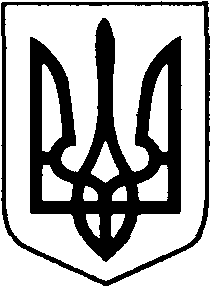 КОВЕЛЬСЬКА МІСЬКА РАДАВОЛИНСЬКОЇ ОБЛАСТІ                                                          РІШЕННЯ____________                                  м.Ковель                                       № ______               Про внесення змін до рішення міської ради від  03.12.2020 року № 1/5                  «Про утворення постійних комісій ради та затвердження їх складу»	На підставі рішення міської ради від 27.04.2023 року  №34/89 «Про дострокове припинення повноважень депутата Ковельської міської ради VIII скликання Козака Олега Володимировича», міська радаВИРІШИЛА:	1.Унести зміни до рішення міської ради від  03.12.2020 року № 1/5 «Про утворення постійних комісій ради та затвердження їх складу», а саме: вивести із складу постійної комісії міської ради з питань планування, бюджету і фінансів Козака Олега Володимировича.   2. Контроль за виконанням цього рішення покласти на постійну комісію з питань дотримання прав людини, депутатської діяльності та етики, законності і правопорядку, конфлікту інтересів (Андрій Мілінчук).Міський голова                                                          Ігор ЧАЙКА